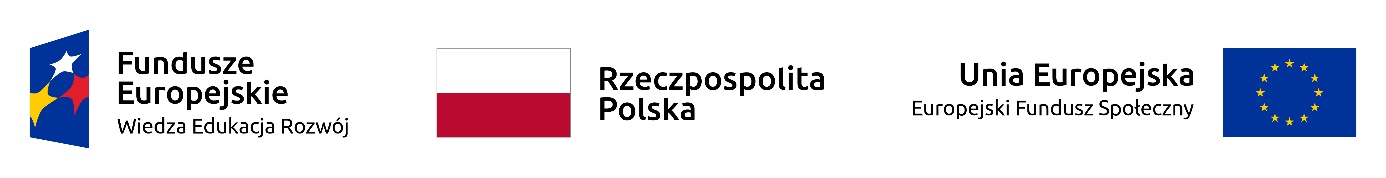 REGULAMIN REKRUTACJI I UCZESTNICTWA w projekcie pn. „Akademia Menadżera – przeprowadzenie działań rozwojowych kadry zarządzającej”nr POWR.05.02.00-00-0002/19 w ramach Programu Operacyjnego Wiedza Edukacja Rozwój 2014-2020 realizowanego przez Ministerstwo ZdrowiaI. Postanowienia ogólne§ 1Niniejszy Regulamin określa warunki rekrutacji i uczestnictwa w projekcie „Akademia Menadżera – przeprowadzenie działań rozwojowych kadry zarządzającej” realizowanego w ramach działania projektu nr POWR.05.02.00-00-0002/19, dofinansowanego ze środków Unii Europejskiej w ramach Programu Operacyjnego Wiedza Edukacja Rozwój 2014-2020, 5.2 Działania projakościowe i rozwiązania organizacyjne w systemie ochrony zdrowia ułatwiające dostęp do niedrogich, trwałych oraz wysokiej jakości usług zdrowotnych.2. Ilekroć w niniejszych regulaminie jest mowa o: Projekcie – rozumie się przez to projekt nr POWR.05.02.00-00-0002/19, dofinansowany ze środków Unii Europejskiej w ramach Programu Operacyjnego Wiedza Edukacja Rozwój 2014-2020, 5.2 Działania projakościowe i rozwiązania organizacyjne w systemie ochrony zdrowia ułatwiające dostęp do niedrogich, trwałych oraz wysokiej jakości usług zdrowotnych;Beneficjent projektu – rozumie się Ministerstwo Zdrowia;Uczelni / Uczelniach – rozumie się podmiot wybrany w procedurze zamówień publicznych  do przeprowadzenia studiów MBA w ochronie zdrowia;Studiach - rozumie się przez to studia MBA w ochronie zdrowia dla kadry wyższego 
i średniego szczebla podmiotów leczniczych np. dyrektorów, zastępców dyrektorów, managerów, pracowników koordynujących w systemie ochrony zdrowia oraz kadry zarządzającej wyższego i średniego szczebla w administracji publicznej organizowanych przez Ministerstwo Zdrowia w ramach projektu; Kierowniku studiów – rozumie się przez to kierownika studiów MBA w ochronie zdrowia, z ramienia uczelni, realizowanych przez uczelnię wyłonioną w ramach zamówienia publicznego;Koordynatora projektu – rozumie się przez to osobę uprawnioną do podejmowania decyzji wiążących w imieniu wnioskodawcy projektu nr POWR.05.02.00-00-0002/19;Zespole projektowym – rozumie się osoby bezpośrednio koordynujące realizację projektu w Ministerstwie Zdrowia;Zespole uczelnianym – rozumie się przez to osoby wskazane z ramienia uczelni wyłonionej w ramach zamówienia publicznego, do współpracy z zespołem projektowym i uczestnikami; Kandydacie/Kandydatce – rozumie się przez to osobę, która przeszła postępowanie rekrutacyjne o przyjęcie na studia MBA w ochronie zdrowia, zamierza wziąć udział projekcie, złożyła dokumenty rekrutacyjne (stanowiące załącznik do niniejszego regulaminu) i bierze udział w procesie rekrutacyjnym do projektu;Uczestniku/Uczestniczce – oznacza osobę, która skorzystał/a z formy wsparcia przewidzianej w projekcie;Umowa z uczestnikiem – umowa zawarta pomiędzy uczestnikiem a beneficjentem projektu określająca prawa i obowiązki stron projektu. § 2Studia MBA w ochronie zdrowia prowadzone są w ramach realizacji projektu pn. „Akademia Menadżera – przeprowadzenie działań rozwojowych kadry zarządzającej” na podstawie umowy o dofinansowanie projektu nr POWR.05.02.00-00-0002/19 
w ramach Programu Operacyjnego Wiedza Edukacja Rozwój 2014-2020. Studia realizowane są przez uczelnię wyższą wyłonioną w ramach zamówienia publicznego przeprowadzonego przez Ministerstwo Zdrowia.Działania merytoryczne związane z realizacją Studiów prowadzi Kierownik studiów 
i Zespół uczelniany we współpracy z Zespołem projektowym Ministerstwa Zdrowia.  II. Cel i założenia projektu§ 3Celem projektu jest wzmocnienie umiejętności i wiedzy kadry zarządzającej części podmiotów leczniczych będących jednostkami podległymi lub nadzorowanymi przez Ministerstwo Zdrowia oraz kadry zarządzającej w administracji publicznej związanej 
z ochroną zdrowia w zakresie zastosowań nowoczesnych metod i narzędzi zarządzania oraz analizy i interpretacji informacji ekonomicznych.W ramach projektu będą realizowane studia w okresie od I kwartału 2020 r. do 
II kwartału 2022 r. w czterech kompletnych tematycznie modułach.Projekt obejmuje studia dla 40 uczestników w każdym module. Adresowany jest do kadry zarządzającej wyższego i średniego szczebla np. dyrektorów, zastępców dyrektorów, managerów ochrony zdrowia, naczelników, koordynatorów kierujących pracą podległych pracowników. Grupą docelową projektu jest kadra zarządzająca wyższego i średniego szczebla: podmiotów leczniczych podległych Ministrowi Zdrowia, np. dyrektorzy, zastępcy dyrektorów, managerowie ochrony zdrowia, ordynatorzy czy pracownicy koordynujący pracą podległych pracowników w systemie ochrony zdrowia (powyższe obejmuje również szpitale kliniczne podmiotów podległych Ministrowi Zdrowia) oraz administracji publicznej realizującej zadania związane z ochroną zdrowia np. dyrektorzy, zastępcy dyrektorów, naczelnicy i koordynatorzy.III. Rekrutacja uczestników§ 4Wsparcie w ramach projektu skierowane jest do osób:które wpisują się w grupę docelową projektu wskazaną w § 3 ust. 4;które na dzień zawarcia umowy z uczestnikiem w sposób bezpośredni lub pośredni związane są z pracą na rzecz ochrony zdrowia;które na dzień zawarcia umowy z uczestnikiem mają co najmniej trzyletnie doświadczenie na stanowisku o charakterze kierowniczym lub koordynującym pracami podległych pracowników;posiadających wykształcenie wyższe magisterskie lub równorzędne;wyrażających chęć podjęcia studiów w obszarze wskazanym w projekcie;które złożyły formularz zgłoszeniowy z oświadczeniem woli o chęci realizacji studiów w ramach projektu;które pomyślnie przeszły proces rekrutacyjny przystąpienia do projektu.Kandydat/tka składa, w terminie określonym w formularzu zgłoszeniowym,  następujące dokumenty rekrutacyjne: formularz zgłoszeniowy; oświadczenie o wyrażeniu zgody na przetwarzanie danych osobowych na potrzeby uczestnictwa w projekcie; odpis albo kserokopię dyplomu ukończenia studiów wyższych magisterskich lub równorzędnych;oświadczenie woli o chęci realizacji studiów w ramach projektu, deklarację udziału w projekcie na zasadach określonych we wzorze umowy;zaświadczenie wystawione przez pracodawcę, zawierające:miejsca zatrudnienia, zajmowane stanowisko oraz staż pracy na stanowisku kierowniczym,liczbę podległych pracowników;certyfikat/oświadczenie potwierdzające znajomość języka angielskiego (ze wskazaniem poziomu znajomości) minimum na poziomie średniozaawansowanym;oświadczenie o niepełnosprawności - jeżeli dotyczy.Formularz zgłoszeniowy i oświadczenia podpisane są przez Kandydata/tkę podpisem kwalifikowanym lub poprzez Profil Zaufany. Nie dopuszcza się skanów podpisanych odręcznie dokumentów formularza zgłoszeniowego i oświadczeń. Dopuszcza się jedynie skan zaświadczenia wystawionego przez pracodawcę, jeżeli nie jest możliwe uzyskanie dokumentu podpisanego podpisem kwalifikowanym lub poprzez Profil Zaufany. Zgłoszenie uczestnictwa w studiach polega na wypełnieniu i przesłaniu drogą elektroniczną na adres mailowy: studiamba@mz.gov.pl podpisanego formularza zgłoszeniowego wraz podpisanymi oświadczeniami, zaświadczeniem oraz skanami pozostałych wymaganych dokumentów. W ramach formularza zgłoszeniowego należy wypełnić odpowiedzi na wskazane pytania otwarte. Za każde pytanie jest możliwość otrzymania 5 pkt. Łączna liczba punktów możliwych do otrzymania za pytania otwarte to 15 pkt. Zespół projektowy i zespół uczelniany w ciągu 3 dni roboczych od dnia zakończenia przyjmowania zgłoszeń weryfikuje złożone dokumenty pod kątem spełnienia kryteriów formalnych i odpowiedzi na pytania otwarte w celu przygotowania wstępnej listy kandydatów do udziału w projekcie.Odrzucone zostaną dokumenty zgłoszeniowe zawierające uchybienia formalne 
w postaci braku spełnienia kryteriów formalnych projektu wymienionych § 3 i § 4 ust. 1.W przypadku braku wymaganych dokumentów Kandydat/ka może zostać poproszony o uzupełnienie braków w dokumentacji w ciągu 3 dni roboczych od dnia poinformowania Kandydata o brakach. Rekrutacja będzie przeprowadzana zgodnie z polityką równych szans.Pierwszy etap rekrutacji odbywa się na podstawie złożonych dokumentów i przyznaniu punktów w zakresie o którym mowa w ust. 11 - 16. Pierwszym kryterium są punkty przyznawane za zajmowanie stanowisko na szczeblach zarządzania (gradacja punktów od najwyższej liczby dla kierownictwa jednostek do najmniejszej liczby punktów dla osób koordynujących pracownikami) tj.: Kierownik jednostki/ Dyrektor i równorzędne – 12 pkt,Zastępca kierownika jednostki/ Dyrektora / Główny księgowy 
i równorzędne – 10 pkt,Naczelny Lekarz / Naczelna Pielęgniarka – 8 pkt,Naczelnik / Kierownik / Ordynator i równorzędne - 6 pkt,Koordynatorzy i równorzędne – 4 pkt.Drugim kryterium są punkty przyznawane za liczbę podległych pracowników tj.:liczba równa lub wyższa niż 100 podległych pracowników - pkt. 10,liczba równa lub wyższa niż 50 podległych pracowników - pkt 7,liczba równa lub wyższa niż 10 pracowników – pkt 4,liczba poniżej 10 pracowników – pkt 0.Trzecim kryterium są punkty przyznawane za doświadczenia o charakterze kierowniczym lub koordynującym, tj.:od 36 miesięcy do 48 miesięcy doświadczenia - pkt 3,od 49 miesięcy do 72 miesięcy doświadczenia - pkt 6,powyżej 73 miesięcy doświadczenia - pkt 8.Czwartym kryterium są punkty przyznane za odpowiedzi na pytania otwarte. Przewidywana punktacja to 1-5 pkt za jedno pytanie. Kandydaci udzielają odpowiedzi na następujące pytania:Z czego wynika Pani/Pana motywacja do zgłoszenia się na studia MBA?Co może Pan/Pani wnieść do grupy słuchaczy w zakresie każdego z modułów? Moduł Umiejętności Menadżerskie,Moduł Ekonomiczno- Finansowy w Ochronie Zdrowia,Moduł Zarządzanie i Prawo w Ochronie Zdrowia,Moduł Ochrona Zdrowia;Jakie są Pana/Pani oczekiwania względem studiów MBA?W przypadku znajomości języka angielskiego na poziomie zaawansowanym dodatkowo przyznawane są 5 pkt - wymagany jest certyfikat potwierdzający zdanie egzaminy minimum na poziomie B2.Dodatkowe punkty przyznawane są osobom niepełnosprawnym 3 pkt – wymagane jest Orzeczenie o niepełnosprawności.W przypadku jednakowej liczby punktów decyduje kryterium związane z liczbą podległych pracowników.Zespół projektowy tworzy listę rankingową zawierającą maksymalnie 60 kandydatów/ek. O wynikach weryfikacji formalnej kandydaci/tki zostają poinformowani drogą elektroniczną. Rozmowa będzie przeprowadzana przez przedstawicieli uczelni (kierownik studiów wraz ze wskazaną przez niego osobą) wyłonionej w drodze zamówień publicznych oraz reprezentanta Zespołu Projektowego. Przewiduje się możliwość rezygnacji z rozmów kwalifikacyjnych w przypadku, niewielkiej liczby zgłoszeń kandydatów/tek lub w innych uzasadnionych przypadkach np. spełnienia przez kandydatów/ki wymogów formalnych jedynie w liczbie wymaganej w projekcie.Na podstawie uzyskanych punktów z weryfikacji formalnej oraz rozmowy kwalifikacyjnej zostanie utworzona lista uczestników projektu.Rozmowa kwalifikacyjna odbędzie się w Warszawie w miejscu wskazanym przez Uczelnię wyłonioną w drodze zamówienia publicznego:Rozmowa będzie polegała na ocenie potencjału liderskiego i motywacji do rozwoju w zakresie ochrony zdrowia; W ramach rozmowy kwalifikacyjnej będą punktowane:Potencjał liderski – 10 pkt,Proaktywne nastawienie do rozwoju - 10 pkt,Motywacja do pracy w sektorze zdrowia - 10 pkt.W przypadku uzyskania przez kandydatów/ki takiej samej liczby punktów na rozmowie kwalifikacyjnej kryterium rozstrzygającym przyjęcia do projektu będzie kryterium doświadczenia na stanowisku o charakterze kierowniczym lub koordynacyjnym. W przypadku, gdy liczba kandydatów/tek, którzy przeszli pozytywnie proces rekrutacji będzie większa od liczby miejsc przewidzianych na studia kandydaci/tki zostaną wpisani na listę rezerwową.Osoby z listy rezerwowej będą kwalifikowane do odbycia studiów w przypadku: rezygnacji osób z listy podstawowej przed rozpoczęciem studiów, dającej możliwość innemu kandydatowi/ce ukończenia w całości studiów; rezygnacji uczestnika w trakcie studiów, dającej kandydatowi/ce możliwość ukończenia co najmniej 2 modułów przewidzianych w programie studiów. Kandydaci/tki uczestniczący w rozmowie kwalifikacyjnej zostaną poinformowani 
o wynikach rekrutacji w ciągu 7 dni od jej zakończenia. Kandydaci/tki  zakwalifikowani/e do projektu otrzymają również program studiów. Kandydaci/tki zakwalifikowany/a do projektu doręcza (mailowo lub poprzez platformę ePUAP) oryginały dokumentów wymienionych w § 4 ust. 2 wraz z podpisaną przez kandydata/kę umową, stanowiąca załącznik nr 2 do niniejszego regulaminu, do Ministerstwa Zdrowia w terminie 5 dni od dnia otrzymania potwierdzenia przyjęcia do udziału w projekcie. Umowa podpisana jest podpisem kwalifikowanym lub poprzez Profil Zaufany.Złożone dokumenty nie podlegają zwrotowi.Dokumentacja rekrutacyjna przetwarzana jest i przechowywana z poszanowaniem postanowień zapisów Ustawy z dnia 10 maja 2018 r. o ochronie danych osobowych 
z późn.zm. (Dz.U. z 2018 poz. 1000 z późn. zm.).Rekrutacja odbywać się będzie z zachowaniem równych szans w (tym: kobiet 
i mężczyzn) oraz braku dyskryminacji z uwagi na pochodzenie, wiek, religię, niepełnosprawność itd.   W przypadku nie dostarczenia dokumentów w terminie, o którym mowa w § 4 ust. 27 
i podpisanej umowy stanowiącej załącznik nr 2 do niniejszego regulaminu, bądź 
w przypadku wcześniejszej rezygnacji kandydata, Zespół projektowy skreśla kandydata/ki z listy osób zakwalifikowanych do uczestnictwa w Studiach. O skreśleniu kandydat/ka informowany/a jest niezwłocznie za pomocą poczty elektronicznej, na adres podany w formularzu zgłoszeniowym.Kandydat/ka skreślony/a z listy może odwołać się do Koordynatora projektu 
w terminie 7 dni od dnia poinformowania go o skreśleniu. Decyzja Koordynatora projektu w przedmiocie odwołania jest ostateczna. Po uprawomocnieniu się skreślenia, o którym mowa w ust. 31, Zespół projektowy umieszcza na liście osób wstępnie zakwalifikowanych do uczestnictwa 
w Studiach nazwisko osoby z listy rezerwowej z największą liczbą przyznanych punktów i powiadamia o tym niezwłocznie kandydata za pomocą poczty elektronicznej, na adres podany w formularzu zgłoszeniowym. Kandydat/ka z listy rezerwowej jest zobowiązany/a, w sytuacji określonej w ust. 33, do doręczenia dokumentów wymienionych § 4 pkt 2 wraz z podpisaną umową, stanowiącą załącznik nr 2 do niniejszego regulaminu, do Ministerstwa Zdrowia 
w terminie 5 dni, licząc od dnia powiadomienia go o wolnym miejscu pod rygorem skreślenia z listy. Umowa podpisana jest podpisem kwalifikowanym lub poprzez Profil Zaufany.W przypadku odmowy uczestnictwa w Studiach lub bezskutecznego upływu terminu określonego w ust. 35, kandydat/ka z listy rezerwowej jest skreślany/a z listy osób wstępnie zakwalifikowanych do uczestnictwa w Studiach, a na jego miejsce wpisywany jest kandydat/ka o kolejnej najwyższej liczbie punktów, którego/ą powiadamia się niezwłocznie i stosuje się odpowiednio ust. 35.Kandydat/ka staje się uczestnikiem/czką Studiów z chwilą podpisania umowy, stanowiącej załącznik nr 2 do niniejszego regulaminu, z Beneficjentem projektu.Po zakończeniu postępowania rekrutacyjnego Zespół projektowy sporządza protokół zawierający: listę uczestników/czek Studiów; listę kandydatów/tek skreślonych wraz z podaniem przyczyny skreślenia, 
a w przypadku wniesienia odwołania, uzasadnienie decyzji utrzymującej 
w mocy decyzję o skreśleniu; listę osób nieprzyjętych z powodu niespełnienia kryteriów, o których mowa 
w § 4 ust. 1; listę rezerwową. Zespół projektowy przesyła drogą elektroniczną osobom, które zgłosiły chęć uczestnictwa w projekcie, informacje o wpisaniu na listę słuchaczy Studiów lub listę rezerwową.IV. Organizacja studiów§ 5Zajęcia w toku studiów, w łącznym wymiarze ok. 670 godzin (1 godzina = 45 min.), są prowadzone przez uczelnię wyłonioną w drodze zamówienia publicznego.Studia są organizowane i prowadzone w terminie od lutego 2020 roku do marca 2022 roku w ramach czterech tematycznych modułów. W ramach półrocza realizowany jest jeden moduł w ramach ok.10 zjazdów.Każdy zjazd organizowany jest w ciągu 2 dni następujących po sobie (sobota – niedziela). Terminy zajęć i program studiów są przesyłane bezpośrednio do uczestnika/czki na adres mailowy wskazany w formularzu zgłoszeniowym.W szczególnie wyjątkowych wypadkach Kierownik studiów może zmienić wymiar godzin zajęć, przy czym niezwłocznie poinformuje o tym fakcie każdego ze słuchaczy/czek studiów za pośrednictwem poczty elektronicznej lub telefonicznie.Każdy moduł kończy się zaliczeniem potwierdzonym stosownym zaświadczeniem wystawionym przez uczelnię.Wymogiem zaliczenia każdego modułu jest udział w co najmniej 80% zajęć.Ukończenie studiów MBA w ochronie zdrowia następuje po ukończeniu czterech modułów oraz przygotowaniu i zaliczeniu pracy pisemnej dotyczącej rozwiązania konkretnego problemu menadżerskiego związanego z sektorem ochrony zdrowia. Poprzez zaliczenie pracy pisemnej rozumie się obronę pracy przeprowadzoną przez uczelnię. Ukończenie minimum dwóch modułów studiów zostanie potwierdzone stosownym zaświadczeniem wystawionym przez uczelnię. Dodatkowym wymogiem jest  złożenie i zaliczenie pracy pisemnej dotyczącej rozwiązania konkretnego problemu menadżerskiego związanego z sektorem ochrony zdrowia.  Praca zaliczeniowa uczestnika stanowić będzie własność intelektualną Beneficjenta projektu i będzie mogła zostać wykorzystana przy podejmowaniu decyzji zarządczych.Studia dla uczestników/czek są nieodpłatne. Uczestnicy/czki studiów otrzymują wszelkie materiały i podręczniki niezbędne do zajęć.Uczestnicy/czki studiów otrzymują kawę, herbatę oraz lunch każdego dnia zjazdu. V. Prawa i obowiązku uczestników/czek projektu § 61. Uczestnik/czka projektu ma prawo do:otrzymania harmonogramu zajęć, z co najmniej miesięcznym wyprzedzeniem (nie dotyczy pierwszego modułu); informowania o odwołanych zajęciach z co najmniej godzinnym wyprzedzeniem; godnego traktowania z uwzględnieniem zasady równości i poszanowania godności osobistej; nieodpłatnego korzystania ze zbiorów bibliotecznych oraz systemu-biblioteczno-informatycznego uczelni;dostępu do wglądu oraz poprawiania swoich danych osobowych przetwarzanych na potrzeby realizacji Projektu. 2. Uczestnik/czka projektu ma obowiązek: podpisania umowy - stanowiącej załącznik nr 2 - z Beneficjentem projektu i stosowania się do jej zapisów;  przekazanie informacji niezbędnych do wypełnienia sprawozdawczości projektu pn. „Akademia Menadżera – przeprowadzenie działań rozwojowych kadry zarządzającej” stanowiących załącznik nr 1 do umowy, w momencie przystąpienia do projektu oraz pół roku po zakończeniu udziału w projekcie;przestrzegania przepisów obowiązujących w uczelni realizującej studia; uczestniczenia w minimum 80% w zajęć dydaktycznych wymaganych programem studiów oraz terminowego i samodzielnego uzyskiwania zaliczeń poszczególnych modułów;aktualizacji deklaracji uczestnictwa w projekcie na prośbę Zespołu projektowego;ukończenia minimum dwóch modułów przewidzianych w programie studiów 
i przygotowania opracowania pisemnego dotyczącego rozwiązania konkretnego problemu menadżerskiego związanego z sektorem ochrony zdrowia, które zostanie pozytywnie oceniona na min. 4 przez uczelnię;niezwłocznie powiadomić Zespół projektowy o zmianie nazwiska, imienia oraz danych adresowych. W przypadku niepowiadomienia o zmianie adresu informacje wysyłane na ostatni podany adres uważa się za doręczone. VI. Rezygnacja z uczestnictwa w projekcie§ 7Rezygnacja z uczestnictwa w projekcie w trakcie jego trwania może nastąpić jedynie 
z bardzo ważnej przyczyny, z zastrzeżeniem kolejnych punktów.W przypadku, gdy uczestnik/czka zrezygnuje z udziału w projekcie przed otrzymaniem wsparcia – przed rozpoczęciem studiów - w jego miejsce zostaje zakwalifikowana osoba z listy rezerwowej. Rezygnacja w tym przypadku nie rodzi skutków finansowych dla uczestnika/czki rezygnującego/cej. Jeżeli Uczestnik/czka zrezygnuje w terminie późniejszym niż wskazany w ust. 2 tj. 
w terminie liczonym do momentu ukończenia przynajmniej dwóch modułów lub nie dopełni obowiązku przygotowania pracy pisemnej, dotyczącej rozwiązania konkretnego problemu menadżerskiego, związanego z sektorem ochrony zdrowia, uczestnik/czka zostaje obciążony/a kosztami obydwu modułów, w których uczestniczył/a. Jeżeli uczestnik/czka zakończy dwa moduły, dopełni obowiązek przygotowania pracy pisemnej i w trakcie trwania któregokolwiek z kolejnych modułów zrezygnuje z udziału w projekcie, uczestnik/czka zostaje obciążony kosztami modułu (modułów), który nie został ukończony.Szacowany koszt ponoszony przez Beneficjenta projektu za każdy moduł  przypadający na 1 uczestnika/czki wynosi min. 8 250 zł, przy czym wysokość kosztu modułu (kara umowna) zależy od decyzji Koordynatora projektu. Kary umowne mogą podlegać sumowaniu.Uczestnik/czka projektu zobowiązany/a do zwrotu kosztów, o których mowa w ust. 5, wyliczonych w oparciu o postanowienia ust. 3 lub 4, zostaje wezwany do zapłaty przez Beneficjenta projektu notą obciążeniową wystawioną w terminie do 30 dni od dnia złożenia rezygnacji lub powzięcia informacji przez przynajmniej jednego z członków Zespołu projektowego o rezygnacji lub zaprzestaniu kontynuowania nauki przez uczestnika lub nieotrzymaniu pozytywnej oceny (przynajmniej 4) z opracowania, 
o którym mowa w § 6 ust. 2 pkt f.  W przypadku, gdy uczestnik/czka zrezygnuje z udziału w projekcie w jego miejsce może zostać zakwalifikowana osoba z listy rezerwowej pod warunkiem, że osoba ta będzie mogła uczestniczyć w co najmniej w dwóch modułach. Lista załączników: Załącznik nr 1  - Formularz zgłoszeniowy Załącznik nr 2 – Wzór umowy uczestnictwa w projekcieZałącznik nr 3 – Oświadczenie woli o chęci udziału w projekcieZałącznik nr 4 - Oświadczenie o przetwarzaniu danych osobowych 